РОССИЙСКАЯ ФЕДЕРАЦИЯИвановская областьСовет Южского муниципального районаР Е Ш Е Н И Еот ________ №________ г. ЮжаОб утверждении проектов соглашений о передаче части полномочий органа местного самоуправления (Администрации Южского муниципального района) по организации в границах поселений водоснабжения населения на 2021 год Хотимльскому, Новоклязьминскому, Холуйскому, Мугреево-Никольскому сельским поселениям Южского муниципального района (Администрациям сельских поселений)Руководствуясь Федеральным законом от 06.10.2003 №131-Ф3 «Об общих принципах организации местного самоуправления в Российской Федерации» (в действующей редакции), Уставом Южского муниципального района, решением Совета Южского муниципального района от 20.12.2019 года № 125 «О бюджете Южского муниципального района на 2020 год и на плановый период 2021 и 2022 годов», Совет Южского муниципального района РЕШИЛ:       1.Утвердить следующие проекты соглашений о передаче части полномочий органа местного самоуправления (Администрации Южского муниципального района) по организации в границах поселений водоснабжения населения на 2021 год Хотимльскому, Новоклязьминскому, Холуйскому, Мугреево-Никольскому сельским поселениям Южского муниципального района (Администрациям сельских поселений):       - соглашение о передаче части полномочий органа местного самоуправления (Администрации Южского муниципального района) по организации в границах поселений водоснабжения населения на 2021 год Хотимльскому сельскому поселению Южского муниципального района (приложение №1);      - соглашение о передаче части полномочий органа местного самоуправления (Администрации Южского муниципального района) по организации в границах поселений водоснабжения населения на 2021 год Новоклязьминскому сельскому поселению Южского муниципального района  (приложение №2);     - соглашение о передаче части полномочий органа местного самоуправления (Администрации Южского муниципального района) по организации в границах поселений водоснабжения населения на 2021 год Холуйскому сельскому поселению Южского муниципального района (приложение №3);  - соглашение о передаче части полномочий органа местного самоуправления (Администрации Южского муниципального района) по организации в границах поселений водоснабжения населения на 2021 год Мугреево-Никольскому сельскому поселению Южского муниципального района (приложение №4).Настоящее решение направить в указанные в пункте 1 администрации сельских поселений Южского муниципального района на рассмотрение.Контроль за исполнением настоящего решения возложить на постоянно действующую комиссию Совета Южского муниципального района по законности, местному самоуправлению и социальной политике.Настоящее решение вступает в силу со дня официального опубликования и действует c 01 января 2021 г. Опубликовать настоящее решение в официальном издании «Правовой Вестник Южского муниципального района».Глава Южского	Председатель Советамуниципального района	Южского муниципального района	В.И. Оврашко		Е.А.МуратоваПриложение № 1 к Решению Совета Южского муниципального района № ___от __________ г.	СОГЛАШЕНИЕ №__о передаче части полномочий органа местного самоуправления (Администрации
Южского муниципального района) по организации в границах поселений водоснабжения населения на 2021 год Хотимльскому сельскому поселению Южского муниципального районаг. Южа						                      «___»_______________ г.Администрация Южского муниципального района, именуемая в дальнейшем «Администрация района», в лице Главы Южского муниципального района Оврашко Владимира Ивановича, действующего на основании Устава Южского муниципального района, с одной стороны, и Администрация Хотимльского сельского поселения, именуемая в дальнейшем «Администрация поселения», в лице Главы Хотимльского сельского поселения Юшкова Дмитрия Валериевича, действующего на основании Устава Хотимльского сельского поселения, с другой стороны, совместно именуемые «Стороны», руководствуясь частью 4 статьи 15 Федерального закона от 06.10.2003 года № 131-ФЗ «Об общих принципах организации местного самоуправления в Российской Федерации», заключили настоящее Соглашение о следующем:1. Предмет СоглашенияАдминистрация района передает Администрации поселения часть своих полномочий по решению вопроса местного значения, предусмотренного пунктом 4 части 1 статьи 14 Федерального закона от 06.10.2003 года № 131-ФЗ «Об общих принципах организации местного самоуправления в Российской Федерации»: организация в границах поселения водоснабжения населения на 2021 год в пределах полномочий, установленных законодательством Российской Федерации.Передаваемые полномочия:- текущее содержание и текущий ремонт скважин, насосных станций первого и второго подъема воды, накопительных емкостей, водопроводных сетей, башни Рожновского (далее - полномочия).2.Права и обязанности сторон           2.1. Администрация района имеет право:2.1.1 Получать информацию, копии документов от Администрации поселения с целью контроля исполнения переданных полномочий.Требовать возврата суммы перечисленных финансовых средств в случае их не целевого использования Администрацией поселения.Требовать возврата суммы перечисленных финансовых средств в случае неисполнения Администрацией поселения полномочий, предусмотренных пунктом 1.2 настоящего Соглашения.            2.2. Администрация района обязана:Предоставлять по запросам Администрации поселения информацию и документы, необходимые для осуществления полномочий, предусмотренных настоящим Соглашением.           2.3.Администрация поселения имеет право:Запрашивать у Администрации района информацию и документацию, необходимую для осуществления полномочий, предусмотренных настоящим Соглашением.Заключать договоры, контракты и соглашения в рамках исполнения настоящего Соглашения, выступать заказчиком в муниципальных закупках.2.3.3. Принимать правовые акты, связанные с исполнением переданных полномочий и обнародовать (при необходимости опубликовывать) муниципальные правовые акты, затрагивающие права, свободы и обязанности человека и гражданина в порядке, установленном Уставом поселения для муниципальных правовых актов. Осуществлять подбор, назначение, увольнение муниципальных и иных служащих (работников), выполняющих функции по настоящему Соглашению, решать иные вопросы, связанные с трудовыми отношениями.Вести от имени и в интересах Администрации поселения дела, связанные с исполнением настоящего Соглашения, в качестве истца, ответчика, третьего лица в арбитражном суде, суде общей юрисдикции, при рассмотрении дела мировым судьей, в апелляционной, кассационной и надзорной инстанциях, а также в органах власти и управления при возбуждении и рассмотрении дел об административных правонарушениях.В рамках настоящего Соглашения, Администрация поселения обладает всеми правами, которые предоставлены законом истцу, ответчику и третьему лицу, в том числе право подписания искового заявления, отзыва на исковое заявление, заявления об обеспечении иска, предъявления иска, изменения предмета или основания иска, признания иска, полного или частичного отказа от исковых требований, заключения мирового соглашения и соглашения по фактическим обстоятельствам, передачи дела в третейский суд, право обжалования судебных актов, подписания заявления о принесении протеста, а также право сбора, подготовки, получения и подписания любых необходимых для исполнения настоящего Соглашения документов, право совершения всех иных действий, связанных с исполнением настоящего Соглашения, обращения в органы государственной и иной власти, иные организации.          2.4.Администрация поселения обязана:Осуществлять полномочия, предусмотренные настоящим Соглашением, в соответствии с требованиями действующего законодательства.Представлять по запросу Администрации района информацию о ходе исполнения полномочий.Рассматривать представленные Администрацией района требования(предписания) об устранении выявленных нарушений по реализации переданных полномочий, не позднее чем в месячный срок (если в требовании не указан иной срок), принимать меры по устранению нарушений и своевременно сообщать об этом Администрации района.В случае невозможности надлежащего исполнения переданных полномочий сообщает об этом в письменной форме Администрации района. Администрация района обязана рассмотреть такое сообщение в течение 15 рабочих дней с момента его поступления.3. Контроль за осуществлением полномочий,
ответственность сторон СоглашенияКонтроль за осуществлением передаваемых полномочий обеспечивается предоставлением Администрацией поселения ежеквартальных отчетов. Контроль может быть также произведён путем выездных проверок при наличии обращений граждан или юридических лиц.При обнаружении Администрацией района фактов ненадлежащего осуществления (или не осуществления) Администрацией поселения переданных по настоящему Соглашению полномочий, Администрация района назначает комиссию для составления соответствующего Акта. Администрация поселения должна быть письменно уведомлена об этом не позднее, чем за 3 дня до начала работы соответствующей комиссии, и имеет право направить своих представителей для участия в работе комиссии.Установление факта ненадлежащего осуществления (или неосуществления) переданных полномочий является основанием для:- вынесения в адрес Администрации поселения письменного предписания для устранения выявленных нарушений в месячный (либо иной, указанный в предписании) срок с момента уведомления;- одностороннего расторжения данного Соглашения в случае неоднократного неисполнения обязанностей (два и более раз), предусмотренных настоящим Соглашением. Расторжение Соглашения по данному основанию влечет за собой возврат перечисленных финансовых средств, за вычетом фактических расходов, подтвержденных документально, в 30-дневный срок с момента подписания Соглашения о расторжении или получения письменного уведомления о расторжении Соглашения, а также уплату неустойки в размере 0,1 % от суммы трансферта, выделяемого из бюджета Южского муниципального района на осуществление указанных полномочий.Администрация поселения несет ответственность за осуществление переданных полномочий в той мере, в какой эти полномочия обеспечены финансовыми средствами.В случае неисполнения Администрацией района вытекающих из настоящего Соглашения обязательств по финансированию осуществления переданных полномочий, или неоднократного неисполнения Администрацией района иных обязательств по Соглашению, Администрация поселения вправе требовать расторжения данного Соглашения, уплаты неустойки в размере 0,1 % от суммы трансферта, выделяемого из бюджета Южского муниципального района на осуществление указанных полномочий.4.Межбюджетные трансферты, перечисляемые на осуществление
передаваемых полномочийПорядок определения ежегодного объема межбюджетных трансфертов, необходимых для осуществления передаваемых полномочий, устанавливается в соответствии приложением №1 к настоящему Соглашению.Обязанность по перечислению межбюджетных трансфертов возлагается на Управление жилищно-коммунального хозяйства Администрации Южского муниципального района:Место нахождения: 155630, Ивановская область, г. Южа, ул. Пушкина, д.1,Почтовый адрес: 155630, Ивановская область, г. Южа, ул. Пушкина, д.1,Тел.: +7 (49347) 2-12-51; 2-12-05;Адрес электронной почты: gkli@yuzha.ru.Банковские реквизиты:ИНН/КПП 3706023171/370601001,л/с 03333204200 (Бюджет Южского муниципального района); Банковский счет получателя (15 поле платежного поручения): 40102810645370000025Казначейский счет получателя (17 поле платежного поручения): 03231643246350003300 Наименование получателя :УФК по Ивановской области (Управление ЖКХ л/с 03333204200Банк получателя: ОТДЕЛЕНИЕ ИВАНОВО БАНКА РОССИИ//УФК по Ивановской области г. ИвановоБИК банка получателя: 012406500Межбюджетные трансферты, предоставляемые для осуществления полномочий в 2021 году в сумме 204 277,72 рубля перечисляются равными долями Управлением жилищно-коммунального хозяйства Администрации Южского муниципального района в бюджет поселения до 15 числа каждого месяца следующего за отчетным. Последняя доля перечисляется до 15.12.2021 года.По истечение срока действия настоящего Соглашения неиспользованная Администрацией поселения сумма межбюджетного трансферта подлежит возврату в бюджет Южского муниципального района в течение 10 рабочих дней.5. Срок осуществления полномочий и основания прекращенияНастоящее Соглашение вступает в силу после его официального опубликования в официальном издании «Правовой Вестник Южского муниципального района» и действует с 01.01.2021 года и до 31.12.2021 года включительно.Досрочное расторжение настоящего соглашения возможно:По взаимному согласию сторон;В одностороннем порядке в случае:изменения законодательства Российской Федерации и Ивановской области;неоднократного неисполнения или ненадлежащего исполнения одной из сторон своихобязательств по настоящему Соглашению;- если осуществление переданных полномочий становится невозможным, либо при сложившихся условиях эти полномочия могут быть наиболее эффективно осуществлены Администрацией района самостоятельно.5.3. Соглашение считается расторгнутым с момента получения соответствующего уведомления стороной Соглашения.6. Заключительные положенияИзменения и дополнения к настоящему Соглашению должны совершаться в письменном виде за подписью всех заинтересованных сторон.Все споры и разногласия, возникающие из данного Соглашения, подлежат разрешению в порядке, установленном действующим законодательством.6.3. Настоящее соглашение составлено в трех экземплярах, имеющих одинаковую юридическую силу, по одному для каждой из сторон. Приложение № 1 к Соглашениюот «_____» __________2020 года №____МЕТОДИКАрасчета иных межбюджетных трансфертов из бюджета Южского муниципального района бюджетам сельских поселений на исполнение передаваемых полномочий по организации в границах поселений водоснабжения населения на 2021 год 1. Настоящая Методика устанавливает порядок определения объема финансовых средств бюджета Южского муниципального района, направленных бюджетам сельских поселений Южского муниципального района на исполнение передаваемых полномочий по организации в границах поселений водоснабжения населения в соответствии с заключенными Соглашениями.2. Межбюджетные трансферты, передаваемые бюджетам сельских поселений на исполнение передаваемых полномочий по организации в границах поселений водоснабжения населения в соответствии с заключенными Соглашениями (далее – иные межбюджетные трансферты), предоставляются в пределах бюджетных ассигнований, предусмотренных в бюджете Южского муниципального района на соответствующий финансовый год.3. Методика расчета иных межбюджетных трансфертов из бюджета Южского муниципального района бюджетам сельских поселений на исполнение передаваемых полномочий по организации в границах поселений водоснабжения населения:Размер иных межбюджетных трансфертов, выделяемых бюджетам поселений, входящих в состав Южского муниципального района на осуществление полномочий Южского муниципального района по организации водоснабжения населения в границах сельского поселения, определяется по формуле:Viп = N * Ч * kiп, гдеViп – размер иных межбюджетных трансфертов, выделяемых i-му поселению Южского муниципального района;N – норматив расходов на 1 жителя;Ч – численность населения по данным Госстатистики по состоянию на 01.01.2020 год;kiп – коэффициент наличия в системе водоснабжения i-го поселения насосных станций первого и второго подъема воды и внутриплощадочных электросетей, равный 1,8.Установить норматив на обслуживание и текущее содержание имущества для организации водоснабжения населения поселений на одного жителя 157,40 в 2021 году.4. Межбюджетные трансферты предоставляются в соответствии со сводной бюджетной росписью Южского муниципального района и в пределах лимитов бюджетных обязательств на очередной финансовый год и плановый период. 5. Перечисление межбюджетных трансфертов из бюджета Южского муниципального района в бюджеты сельских поселений осуществляется в соответствии с Порядком, утвержденным главным распорядителем средств бюджета Южского муниципального района. Глава Южского муниципального района	          Глава Хотимльского сельского                                                                                        поселения_____________________В.И. Оврашко	 	_______________Д.В. ЮшковРАСПРЕДЕЛЕНИЕиных межбюджетных трансфертов из бюджета Южского муниципального района бюджетам сельских поселений на исполнение передаваемых полномочий по организации в границах поселений водоснабжения населения на 2021 годПриложение № 2 к Решению Совета Южского муниципального района № ___от __________ г.СОГЛАШЕНИЕ №___о передаче части полномочий органа местного самоуправления (Администрации
Южского муниципального района) по организации в границах поселений водоснабжения населения на 2021 год Новоклязьминскому сельскому поселению Южского муниципального районаг. Южа						                      «___»_______________ г.Администрация Южского муниципального района, именуемая в дальнейшем «Администрация района», в лице Главы Южского муниципального района Владимира Ивановича Оврашко, действующего на основании Устава Южского муниципального района, с одной стороны, и Администрация Новоклязьминского сельского поселения, именуемая в дальнейшем «Администрация поселения», в лице Главы Новоклязьминского сельского поселения Ершовой Натальи Владимировны, действующей на основании Устава Новоклязьминского сельского поселения, с другой стороны, совместно именуемые «Стороны», руководствуясь частью 4 статьи 15 Федерального закона от 06.10.2003 года № 131-Ф3 «Об общих принципах организации местного самоуправления в Российской Федерации», заключили настоящее Соглашение о следующем:1. Предмет Соглашения1.1.Администрация района передает Администрации поселения часть своих полномочий по решению вопроса местного значения, предусмотренного пунктом 4 части 1 статьи 14 Федерального закона от 06.10.2003 года № 131-ФЗ «Об общих принципах организации местного самоуправления в Российской Федерации»: организация в границах поселения водоснабжения населения а 2021 год  в пределах полномочий, установленных законодательством Российской Федерации.1.2.Передаваемые полномочия:- текущее содержание и текущий ремонт скважин, насосных станций первого и второго подъема воды, накопительных емкостей, водопроводных сетей, башни Рожновского (далее - полномочия).2.Права и обязанности сторон           2.1. Администрация района имеет право:2.1.1 Получать информацию, копии документов от Администрации поселения с целью контроля исполнения переданных полномочий.2.1.2. Требовать возврата суммы перечисленных финансовых средств в случае их не целевого использования Администрацией поселения.2.1.3.Требовать возврата суммы перечисленных финансовых средств в случае неисполнения Администрацией поселения полномочий, предусмотренных пунктом 1.2 настоящего Соглашения.            2.2. Администрация района обязана:2.2.1.Предоставлять по запросам Администрации поселения информацию и документы, необходимые для осуществления полномочий, предусмотренных настоящим Соглашением.           2.3.Администрация поселения имеет право:Запрашивать у Администрации района информацию и документацию, необходимую для осуществления полномочий, предусмотренных настоящим Соглашением.2.3.2.Заключать договоры, контракты и соглашения в рамках исполнения настоящего Соглашения, выступать заказчиком в муниципальных закупках.2.3.3. Принимать правовые акты, связанные с исполнением переданных полномочий и обнародовать (при необходимости опубликовывать) муниципальные правовые акты, затрагивающие права, свободы и обязанности человека и гражданина в порядке, установленном Уставом поселения для муниципальных правовых актов.2.3.4. Осуществлять подбор, назначение, увольнение муниципальных и иных служащих (работников), выполняющих функции по настоящему Соглашению, решать иные вопросы, связанные с трудовыми отношениями.2.3.5.Вести от имени и в интересах Администрации поселения дела, связанные с исполнением настоящего Соглашения, в качестве истца, ответчика, третьего лица в арбитражном суде, суде общей юрисдикции, при рассмотрении дела мировым судьей, в апелляционной, кассационной и надзорной инстанциях, а также в органах власти и управления при возбуждении и рассмотрении дел об административных правонарушениях.В рамках настоящего Соглашения, Администрация поселения обладает всеми правами, которые предоставлены законом истцу, ответчику и третьему лицу, в том числе право подписания искового заявления, отзыва на исковое заявление, заявления об обеспечении иска, предъявления иска, изменения предмета или основания иска, признания иска, полного или частичного отказа от исковых требований, заключения мирового соглашения и соглашения по фактическим обстоятельствам, передачи дела в третейский суд, право обжалования судебных актов, подписания заявления о принесении протеста, а также право сбора, подготовки, получения и подписания любых необходимых для исполнения настоящего Соглашения документов, право совершения всех иных действий, связанных с исполнением настоящего Соглашения, обращения в органы государственной и иной власти, иные организации.          2.4.Администрация поселения обязана:2.4.1.Осуществлять полномочия, предусмотренные настоящим Соглашением, в соответствии с требованиями действующего законодательства.2.4.2.Представлять по запросу Администрации района информацию о ходе исполнения полномочий.2.4.3.Рассматривать представленные Администрацией района требования(предписания) об устранении выявленных нарушений по реализации переданных полномочий, не позднее чем в месячный срок (если в требовании не указан иной срок), принимать меры по устранению нарушений и своевременно сообщать об этом Администрации района.2.4.4.В случае невозможности надлежащего исполнения переданных полномочий сообщает об этом в письменной форме Администрации района. Администрация района обязана рассмотреть такое сообщение в течение 15 рабочих дней с момента его поступления.3. Контроль за осуществлением полномочий,
ответственность сторон Соглашения3.1.Контроль за осуществлением передаваемых полномочий обеспечивается предоставлением Администрацией поселения ежеквартальных отчетов. Контроль может быть также произведён путем выездных проверок при наличии обращений граждан или юридических лиц.3.2.При обнаружении Администрацией района фактов ненадлежащего осуществления (или не осуществления) Администрацией поселения переданных по настоящему Соглашению полномочий, Администрация района назначает комиссию для составления соответствующего Акта. Администрация поселения должна быть письменно уведомлена об этом не позднее, чем за 3 дня до начала работы соответствующей комиссии, и имеет право направить своих представителей для участия в работе комиссии.3.3.Установление факта ненадлежащего осуществления (или неосуществления) переданных полномочий является основанием для:- вынесения в адрес Администрации поселения письменного предписания для устранения выявленных нарушений в месячный (либо иной, указанный в предписании) срок с момента уведомления;- одностороннего расторжения данного Соглашения в случае неоднократного неисполнения обязанностей (два и более раз), предусмотренных настоящим Соглашением. Расторжение Соглашения по данному основанию влечет за собой возврат перечисленных финансовых средств, за вычетом фактических расходов, подтвержденных документально, в 30-дневный срок с момента подписания Соглашения о расторжении или получения письменного уведомления о расторжении Соглашения, а также уплату неустойки в размере 0,1 % от суммы трансферта, выделяемого из бюджета Южского муниципального района на осуществление указанных полномочий.3.4.Администрация поселения несет ответственность за осуществление переданных полномочий в той мере, в какой эти полномочия обеспечены финансовыми средствами.3.5.В случае неисполнения Администрацией района вытекающих из настоящего Соглашения обязательств по финансированию осуществления переданных полномочий, или неоднократного неисполнения Администрацией района иных обязательств по Соглашению, Администрация поселения вправе требовать расторжения данного Соглашения, уплаты неустойки в размере 0,1 % от суммы трансферта, выделяемого из бюджета Южского муниципального района на осуществление указанных полномочий.4.Межбюджетные трансферты, перечисляемые на осуществление
передаваемых полномочий4.1.Порядок определения ежегодного объема межбюджетных трансфертов, необходимых для осуществления передаваемых полномочий, устанавливается в соответствии приложением №1 к настоящему Соглашению.Обязанность по перечислению межбюджетных трансфертов возлагается на Управление жилищно-коммунального хозяйства Администрации Южского муниципального района:Место нахождения: 155630, Ивановская область, г. Южа, ул. Пушкина, д.1,Почтовый адрес: 155630, Ивановская область, г. Южа, ул. Пушкина, д.1,Тел.: +7 (49347) 2-12-51; 2-12-05;Адрес электронной почты: gkli@yuzha.ru.Банковские реквизиты:ИНН/КПП 3706023171/370601001,л/с 03333204200 (Бюджет Южского муниципального района); Банковский счет получателя (15 поле платежного поручения): 40102810645370000025Казначейский счет получателя (17 поле платежного поручения): 03231643246350003300 Наименование получателя :УФК по Ивановской области (Управление ЖКХ л/с 03333204200) )Банк получателя: ОТДЕЛЕНИЕ ИВАНОВО БАНКА РОССИИ//УФК по Ивановской области г. ИвановоБИК банка получателя: 0124065004.2.Межбюджетные трансферты, предоставляемые для осуществления полномочий в 2021 году в сумме 145 597,84 рублей перечисляются равными долями Управлением жилищно-коммунального хозяйства Администрации Южского муниципального района в бюджет поселения до 15 числа каждого месяца следующего за отчетным. Последняя доля перечисляется до 15.12.2021 года.4.3.По истечение срока действия настоящего Соглашения неиспользованная Администрацией поселения сумма межбюджетного трансферта подлежит возврату в бюджет Южского муниципального района в течение 10 рабочих дней.5. Срок осуществления полномочий и основания прекращения5.1.Настоящее Соглашение вступает в силу после его официального опубликования в официальном издании «Правовой Вестник Южского муниципального района» и действует с 01.01.2021 года и до 31.12.2021 года включительно.5.2.Досрочное расторжение настоящего соглашения возможно:5.2.1.По взаимному согласию сторон;5.2.2.В одностороннем порядке в случае:изменения законодательства Российской Федерации и Ивановской области;неоднократного неисполнения или ненадлежащего исполнения одной из сторон своихобязательств по настоящему Соглашению;- если осуществление переданных полномочий становится невозможным, либо при сложившихся условиях эти полномочия могут быть наиболее эффективно осуществлены Администрацией района самостоятельно.5.3. Соглашение считается расторгнутым с момента получения соответствующего уведомления стороной Соглашения.6. Заключительные положения6.1.Изменения и дополнения к настоящему Соглашению должны совершаться в письменном виде за подписью всех заинтересованных сторон.6.2.Все споры и разногласия, возникающие из данного Соглашения, подлежат разрешению в порядке, установленном действующим законодательством.6.3. Настоящее соглашение составлено в трех экземплярах, имеющих одинаковую юридическую силу, по одному для каждой из сторон. Приложение № 1 к Соглашениюот «_____» __________2020 года №____МЕТОДИКАрасчета иных межбюджетных трансфертов из бюджета Южского муниципального района бюджетам сельских поселений на исполнение передаваемых полномочий по организации в границах поселений водоснабжения населения на 2021 год 1. Настоящая Методика устанавливает порядок определения объема финансовых средств бюджета Южского муниципального района, направленных бюджетам сельских поселений Южского муниципального района на исполнение передаваемых полномочий по организации в границах поселений водоснабжения населения в соответствии с заключенными Соглашениями.2. Межбюджетные трансферты, передаваемые бюджетам сельских поселений на исполнение передаваемых полномочий по организации в границах поселений водоснабжения населения в соответствии с заключенными Соглашениями (далее – иные межбюджетные трансферты), предоставляются в пределах бюджетных ассигнований, предусмотренных в бюджете Южского муниципального района на соответствующий финансовый год.3. Методика расчета иных межбюджетных трансфертов из бюджета Южского муниципального района бюджетам сельских поселений на исполнение передаваемых полномочий по организации в границах поселений водоснабжения населения:Размер иных межбюджетных трансфертов, выделяемых бюджетам поселений, входящих в состав Южского муниципального района на осуществление полномочий Южского муниципального района по организации водоснабжения населения в границах сельского поселения, определяется по формуле:Viп = N * Ч * kiп, гдеViп – размер иных межбюджетных трансфертов, выделяемых i-му поселению Южского муниципального района;N – норматив расходов на 1 жителя;Ч – численность населения по данным Госстатистики по состоянию на 01.01.2020 год;kiп – коэффициент наличия в системе водоснабжения i-го поселения насосных станций первого и второго подъема воды и внутриплощадочных электросетей, равный 1,8.Установить норматив на обслуживание и текущее содержание имущества для организации водоснабжения населения поселений на одного жителя 157,40 в 2021 году.4. Межбюджетные трансферты предоставляются в соответствии со сводной бюджетной росписью Южского муниципального района и в пределах лимитов бюджетных обязательств на очередной финансовый год и плановый период. 5. Перечисление межбюджетных трансфертов из бюджета Южского муниципального района в бюджеты сельских поселений осуществляется в соответствии с Порядком, утвержденным главным распорядителем средств бюджета Южского муниципального района. РАСПРЕДЕЛЕНИЕиных межбюджетных трансфертов из бюджета Южского муниципального района бюджетам сельских поселений на исполнение передаваемых полномочий по организации в границах поселений водоснабжения населения на 2021 годПриложение № 3 к Решению Совета Южского муниципального района                                                       № ___от __________ г.СОГЛАШЕНИЕ №о передаче части полномочий органа местного самоуправления (Администрации
Южского муниципального района) по организации в границах поселений водоснабжения населения на 2021 год Холуйскому сельскому поселению Южскогомуниципального районаг. Южа						                      «___»_______________ г.Администрация Южского муниципального района, именуемая в дальнейшем «Администрация района», в лице Главы Южского муниципального района Владимира Ивановича Оврашко, действующего на основании Устава Южского муниципального района, с одной стороны, и Администрация Холуйского сельского поселения, именуемая в дальнейшем «Администрация поселения», в лице Главы Холуйского сельского поселения Юдиной Любовь Александровны, действующего на основании Устава Холуйского сельского поселения, с другой стороны, совместно именуемые «Стороны», руководствуясь частью 4 статьи 15 Федерального закона от 06.10.2003 года № 131-Ф3 «Об общих принципах организации местного самоуправления в Российской Федерации», заключили настоящее Соглашение о следующем:1. Предмет Соглашения1.1.Администрация района передает Администрации поселения часть своих полномочий по решению вопроса местного значения, предусмотренного пунктом 4 части 1 статьи 14 Федерального закона от 06.10.2003 года № 131-ФЗ «Об общих принципах организации местного самоуправления в Российской Федерации»: организация в границах поселения водоснабжения населения на 2021 год в пределах полномочий, установленных законодательством Российской Федерации.1.2.Передаваемые полномочия:- текущее содержание и текущий ремонт скважин, насосных станций первого и второго подъема воды, накопительных емкостей, водопроводных сетей, башни Рожновского (далее - полномочия).2.Права и обязанности сторон           2.1. Администрация района имеет право:2.1.1 Получать информацию, копии документов от Администрации поселения с целью контроля исполнения переданных полномочий.2.1.2.Требовать возврата суммы перечисленных финансовых средств в случае их не целевого использования Администрацией поселения.2.1.3.Требовать возврата суммы перечисленных финансовых средств в случае неисполнения Администрацией поселения полномочий, предусмотренных пунктом 1.2 настоящего Соглашения.            2.2. Администрация района обязана:2.2.1.Предоставлять по запросам Администрации поселения информацию и документы, необходимые для осуществления полномочий, предусмотренных настоящим Соглашением.           2.3.Администрация поселения имеет право:2.3.1.Запрашивать у Администрации района информацию и документацию, необходимую для осуществления полномочий, предусмотренных настоящим Соглашением.2.3.2.Заключать договоры, контракты и соглашения в рамках исполнения настоящего Соглашения, выступать заказчиком в муниципальных закупках.2.3.3. Принимать правовые акты, связанные с исполнением переданных полномочий и обнародовать (при необходимости опубликовывать) муниципальные правовые акты, затрагивающие права, свободы и обязанности человека и гражданина в порядке, установленном Уставом поселения для муниципальных правовых актов.2.3.4. Осуществлять подбор, назначение, увольнение муниципальных и иных служащих (работников), выполняющих функции по настоящему Соглашению, решать иные вопросы, связанные с трудовыми отношениями.2.3.5.Вести от имени и в интересах Администрации поселения дела, связанные с исполнением настоящего Соглашения, в качестве истца, ответчика, третьего лица в арбитражном суде, суде общей юрисдикции, при рассмотрении дела мировым судьей, в апелляционной, кассационной и надзорной инстанциях, а также в органах власти и управления при возбуждении и рассмотрении дел об административных правонарушениях.В рамках настоящего Соглашения, Администрация поселения обладает всеми правами, которые предоставлены законом истцу, ответчику и третьему лицу, в том числе право подписания искового заявления, отзыва на исковое заявление, заявления об обеспечении иска, предъявления иска, изменения предмета или основания иска, признания иска, полного или частичного отказа от исковых требований, заключения мирового соглашения и соглашения по фактическим обстоятельствам, передачи дела в третейский суд, право обжалования судебных актов, подписания заявления о принесении протеста, а также право сбора, подготовки, получения и подписания любых необходимых для исполнения настоящего Соглашения документов, право совершения всех иных действий, связанных с исполнением настоящего Соглашения, обращения в органы государственной и иной власти, иные организации.          2.4.Администрация поселения обязана:2.4.1.Осуществлять полномочия, предусмотренные настоящим Соглашением, в соответствии с требованиями действующего законодательства.2.4.2.Представлять по запросу Администрации района информацию о ходе исполнения полномочий.2.4.3.Рассматривать представленные Администрацией района требования(предписания) об устранении выявленных нарушений по реализации переданных полномочий, не позднее чем в месячный срок (если в требовании не указан иной срок), принимать меры по устранению нарушений и своевременно сообщать об этом Администрации района.2.4.4.В случае невозможности надлежащего исполнения переданных полномочий сообщает об этом в письменной форме Администрации района. Администрация района обязана рассмотреть такое сообщение в течение 15 рабочих дней с момента его поступления.3. Контроль за осуществлением полномочий,
ответственность сторон Соглашения3.1.Контроль за осуществлением передаваемых полномочий обеспечивается предоставлением Администрацией поселения ежеквартальных отчетов. Контроль может быть также произведён путем выездных проверок при наличии обращений граждан или юридических лиц.3.2.При обнаружении Администрацией района фактов ненадлежащего осуществления (или не осуществления) Администрацией поселения переданных по настоящему Соглашению полномочий, Администрация района назначает комиссию для составления соответствующего Акта. Администрация поселения должна быть письменно уведомлена об этом не позднее, чем за 3 дня до начала работы соответствующей комиссии, и имеет право направить своих представителей для участия в работе комиссии.3.3.Установление факта ненадлежащего осуществления (или неосуществления) переданных полномочий является основанием для:- вынесения в адрес Администрации поселения письменного предписания для устранения выявленных нарушений в месячный (либо иной, указанный в предписании) срок с момента уведомления;- одностороннего расторжения данного Соглашения в случае неоднократного неисполнения обязанностей (два и более раз), предусмотренных настоящим Соглашением. Расторжение Соглашения по данному основанию влечет за собой возврат перечисленных финансовых средств, за вычетом фактических расходов, подтвержденных документально, в 30-дневный срок с момента подписания Соглашения о расторжении или получения письменного уведомления о расторжении Соглашения, а также уплату неустойки в размере 0,1 % от суммы трансферта, выделяемого из бюджета Южского муниципального района на осуществление указанных полномочий.3.4.Администрация поселения несет ответственность за осуществление переданных полномочий в той мере, в какой эти полномочия обеспечены финансовыми средствами.3.5.В случае неисполнения Администрацией района вытекающих из настоящего Соглашения обязательств по финансированию осуществления переданных полномочий, или неоднократного неисполнения Администрацией района иных обязательств по Соглашению, Администрация поселения вправе требовать расторжения данного Соглашения, уплаты неустойки в размере 0,1 % от суммы трансферта, выделяемого из бюджета Южского муниципального района на осуществление указанных полномочий.4.Межбюджетные трансферты, перечисляемые на осуществление
передаваемых полномочий4.1.Порядок определения ежегодного объема межбюджетных трансфертов, необходимых для осуществления передаваемых полномочий, устанавливается в соответствии приложением №1 к настоящему Соглашению.Обязанность по перечислению межбюджетных трансфертов возлагается на Управление жилищно-коммунального хозяйства Администрации Южского муниципального района:Место нахождения: 155630, Ивановская область, г. Южа, ул. Пушкина, д.1,Почтовый адрес: 155630, Ивановская область, г. Южа, ул. Пушкина, д.1,Тел.: +7 (49347) 2-12-51; 2-12-05;Адрес электронной почты: gkli@yuzha.ru.Банковские реквизиты:ИНН/КПП 3706023171/370601001,л/с 03333204200 (Бюджет Южского муниципального района); Банковский счет получателя (15 поле платежного поручения): 40102810645370000025Казначейский счет получателя (17 поле платежного поручения): 03231643246350003300 Наименование получателя :УФК по Ивановской области (Управление ЖКХ л/с 03333204200Банк получателя: ОТДЕЛЕНИЕ ИВАНОВО БАНКА РОССИИ//УФК по Ивановской области г. ИвановоБИК банка получателя: 0124065004.2.Межбюджетные трансферты, предоставляемые для осуществления полномочий в 2021 году в сумме 206 512,84 рублей перечисляются равными долями Управлением жилищно-коммунального хозяйства Администрации Южского муниципального района в бюджет поселения до 15 числа каждого месяца следующего за отчетным. Последняя доля перечисляется до 15.12.2021 года.4.3.По истечение срока действия настоящего Соглашения неиспользованная Администрацией поселения сумма межбюджетного трансферта подлежит возврату в бюджет Южского муниципального района в течение 10 рабочих дней.5. Срок осуществления полномочий и основания прекращения5.1.Настоящее Соглашение вступает в силу после его официального опубликования в официальном издании «Правовой Вестник Южского муниципального района» и действует с 01.01.2021 года и до 31.12.2021 года включительно.5.2.Досрочное расторжение настоящего соглашения возможно:5.2.1.По взаимному согласию сторон;5.2.2.В одностороннем порядке в случае:изменения законодательства Российской Федерации и Ивановской области;неоднократного неисполнения или ненадлежащего исполнения одной из сторон своихобязательств по настоящему Соглашению;- если осуществление переданных полномочий становится невозможным, либо при сложившихся условиях эти полномочия могут быть наиболее эффективно осуществлены Администрацией района самостоятельно.5.3. Соглашение считается расторгнутым с момента получения соответствующего уведомления стороной Соглашения.6. Заключительные положения6.1.Изменения и дополнения к настоящему Соглашению должны совершаться в письменном виде за подписью всех заинтересованных сторон.6.2.Все споры и разногласия, возникающие из данного Соглашения, подлежат разрешению в порядке, установленном действующим законодательством.6.3. Настоящее соглашение составлено в трех экземплярах, имеющих одинаковую юридическую силу, по одному для каждой из сторон. Приложение № 1 к Соглашениюот «_____» __________2020 года №____МЕТОДИКАрасчета иных межбюджетных трансфертов из бюджета Южского муниципального района бюджетам сельских поселений на исполнение передаваемых полномочий по организации в границах поселений водоснабжения населения на 2021 год 1. Настоящая Методика устанавливает порядок определения объема финансовых средств бюджета Южского муниципального района, направленных бюджетам сельских поселений Южского муниципального района на исполнение передаваемых полномочий по организации в границах поселений водоснабжения населения в соответствии с заключенными Соглашениями.2. Межбюджетные трансферты, передаваемые бюджетам сельских поселений на исполнение передаваемых полномочий по организации в границах поселений водоснабжения населения в соответствии с заключенными Соглашениями (далее – иные межбюджетные трансферты), предоставляются в пределах бюджетных ассигнований, предусмотренных в бюджете Южского муниципального района на соответствующий финансовый год.3. Методика расчета иных межбюджетных трансфертов из бюджета Южского муниципального района бюджетам сельских поселений на исполнение передаваемых полномочий по организации в границах поселений водоснабжения населения:Размер иных межбюджетных трансфертов, выделяемых бюджетам поселений, входящих в состав Южского муниципального района на осуществление полномочий Южского муниципального района по организации водоснабжения населения в границах сельского поселения, определяется по формуле:Viп = N * Ч * kiп, гдеViп – размер иных межбюджетных трансфертов, выделяемых i-му поселению Южского муниципального района;N – норматив расходов на 1 жителя;Ч – численность населения по данным Госстатистики по состоянию на 01.01.2020 год;kiп – коэффициент наличия в системе водоснабжения i-го поселения насосных станций первого и второго подъема воды и внутриплощадочных электросетей, равный 1,8.Установить норматив на обслуживание и текущее содержание имущества для организации водоснабжения населения поселений на одного жителя 157,40 в 2021 году.4. Межбюджетные трансферты предоставляются в соответствии со сводной бюджетной росписью Южского муниципального района и в пределах лимитов бюджетных обязательств на очередной финансовый год и плановый период. 5. Перечисление межбюджетных трансфертов из бюджета Южского муниципального района в бюджеты сельских поселений осуществляется в соответствии с Порядком, утвержденным главным распорядителем средств бюджета Южского муниципального района. Глава Южского муниципального района          		 Глава Холуйского сельского                                                                                                 поселения____________________В.И. Оврашко	                            _________________Л.А. Юдина          М.П.                                                                                        М.П. РАСПРЕДЕЛЕНИЕиных межбюджетных трансфертов из бюджета Южского муниципального района бюджетам сельских поселений на исполнение передаваемых полномочий по организации в границах поселений водоснабжения населения на 2021 годАдминистрация Южского муниципального района Юридический адрес: 155630 Ивановская область, г. Южа ул. Пушкина д. 1 Адрес местонахождения: 155630 г. Южа ул. Пушкина д. 1, Тел.:8(49347)225-05, 8(49347)213-06.факс: 225-04 E-mail: yuzhaadm@yuzha.ru, ИНН/КПП 3726001024/ 372601001, Р/сч N 40204810845250005291, в УФК по Ивановской области (Администрация Южского муниципального района)Отделение Иваново, БИК 042406001, ОКТМО 24635101001ОКПО 04027237, ОКФС-14, ОКОПФ 75404, л/счет 03333015250______________________  В.И. Оврашко                    М.П.Администрация Хотимльского сельского поселенияЮридический адрес: 155639 Ивановская область, Южский район, с. Хотимль, ул. Центральная, д. 27Адрес местонахождения: 155639 Ивановская область, Южский район, с. Хотимль, ул. Центральная, д. 27Тел.: 2-63-73, факс: 2-63-73E-mail: xotimladm@mail.ru ИНН/КПП 3726004410/ 372601001, Р/сч N40101810700000010001, Отделение Иваново, БИК 042406001, ОКТМО 24635424,  ОГРН 1053705619494, л/сч 04333015830 в УФК по Ивановской области (Администрация Хотимльского сельского поселения Южского муниципального района)Код по сводному реестру -24301583,____________________ Д.В. Юшков                  М.П.Наименование муниципального образованияСумма межбюджетного трансферта, руб.12Всего: 651 932,06Мугреево-Никольское сельское поселение95 543,66Новоклязьминское сельское поселение145 597,84Холуйское сельское поселение206 512,84Хотимльское сельское поселение204 277,72Администрация Южского муниципального района Юридический адрес: 155630 Ивановская область, г. Южа ул. Пушкина д. 1 Адрес местонахождения: 155630 г. Южа ул. Пушкина д. 1, Тел.:8(49347)225-05, 8(49347)213-06.факс: 225-04 E-mail: yuzhaadm@yuzha.ru, ИНН/КПП 3726001024/ 372601001, Р/сч N 40204810845250005291, в УФК по Ивановской области (Администрация Южского муниципального района)Отделение Иваново, БИК 042406001, ОКТМО 24635101001ОКПО 04027237, ОКФС-14, ОКОПФ 75404, л/счет 03333015250______________________  В.И. Оврашко                    М.П.Администрация Новоклязьминского сельского поселенияЮридический адрес: 155635 Ивановская область, Южский район, с. Новоклязьминское, ул. Старая, д. 2, кв.2 Адрес местонахождения: 155635 Ивановская область, Южский район, с Новоклязьминское, ул. Старая, д. 2, кв.2 Тел.: 8 (49347)2-73-45, факс: 8 (49347)2-73-45E-mail: novokladm@mail.ruИНН/КПП 3706023220/ 370601001, Р/сч № 40101810700000010001, Отделение Иваново, БИК 042406001, ОКТМО 24635416,  ОГРН 1163702050005, л/сч 04333204480 в УФК по Ивановской области (Администрация Новоклязьминского сельского поселения Южского муниципального района Ивановской области)Код по сводному реестру -24320448,____________________ Н.В. Ершова                  М.П.Глава Южского муниципального района_____________________В.И.Оврашко	М.П.Глава Новоклязьминского                                                                сельского  поселения________________Н.В. Ершова              М.П.Наименование муниципального образованияСумма межбюджетного трансферта, руб.12Всего: 651 932,06Мугреево-Никольское сельское поселение95 543,66Новоклязьминское сельское поселение145 597,84Холуйское сельское поселение206 512,84Хотимльское сельское поселение204 277,72Администрация Южского муниципального района Юридический адрес: 155630 Ивановская область, г. Южа ул. Пушкина д. 1 Адрес местонахождения: 155630 г. Южа ул. Пушкина д. 1, Тел.:8(49347)225-05, 8(49347)213-06.факс: 225-04 E-mail: yuzhaadm@yuzha.ru, ИНН/КПП 3726001024/ 372601001, Р/сч N 40204810845250005291, в УФК по Ивановской области (Администрация Южского муниципального района)Отделение Иваново,  БИК 042406001, ОКТМО 24635101001ОКПО 04027237, ОКФС-14, ОКОПФ 75404, л/счет 03333015250______________________  В.И. Оврашко                    М.П.Администрация Холуйского сельского поселенияЮридический адрес: 155633 Ивановская область, Южский район, с. Холуй, ул. 1-я Набережная, д. 8 Адрес местонахождения: 155633 Ивановская область, Южский район, с. Холуй, ул. 1-я Набережная, д. 8 Тел.: 8 (49347)2-95-36, факс: 8 (49347)2-95-36E-mail: adminxolui@mail.ruИНН/КПП 3726004473/ 372601001, Р/сч N 40101810700000010001, Отделение Иваново, БИК 042406001, ОКТМО 24635406,  ОГРН 1053705620363, л/сч 04333015810 в УФК по Ивановской области (Администрация Холуйского сельского поселения Южского муниципального района Ивановской области)Код по сводному реестру -24301581,____________________ Л.А. Юдина                  М.П.Наименование муниципального образованияСумма межбюджетного трансферта, руб.12Всего: 651 932,06Мугреево-Никольское сельское поселение95 543,66Новоклязьминское сельское поселение145 597,84Холуйское сельское поселение206 512,84Хотимльское сельское поселение204 277,72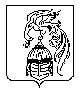 